"Наш Коста"Цæйут, æфсымæртау,РаттæмнæкъухтæАбонкæрæдзимæ,Иры лæппутæ!..     15октября в МБОУ СОШ с.Раздзог прошло мероприятие посвящённое поэту, прозаику, художнику, драматургу, основоположнику осетинского литературного языка Коста Левановичу Хетагурову.  Дети готовились с энтузиазмом: выпустили стенгазету с фотографиями поэта"Наш Коста", показали презентацию о жизни поэта, читали стихи написанные самим поэтом.Подготовили сценки по произведениям К.Л. Хетагурова " Лиса и ворона", "Фсати", "Мать сирот", " Гуси"...      Коста очень любил петь и танцевать, и поэтому мероприятие завершилось осетинскими танцами. 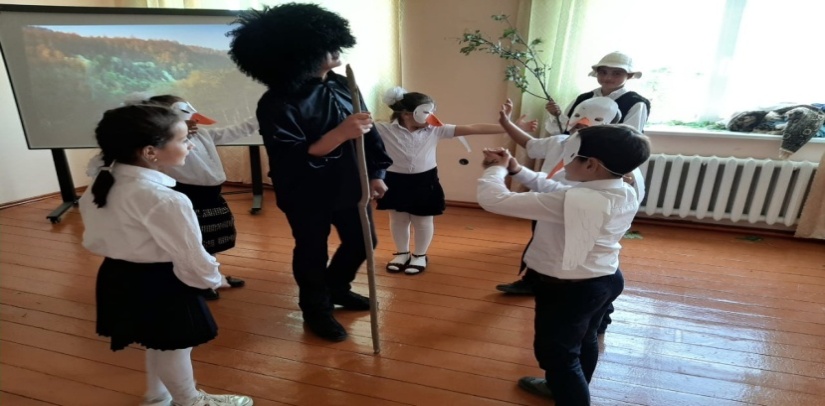 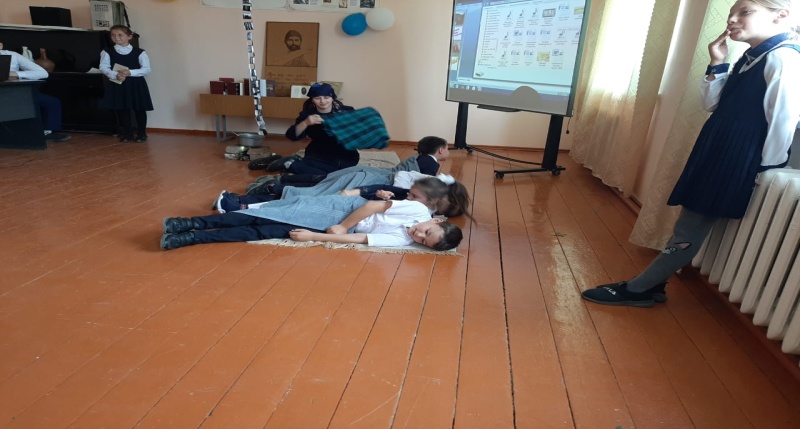 Мероприятие подготовили и провели: Санакоева С.М.,   Касаева Р.П., Гаева С.Б. 